Publicado en  el 10/03/2017 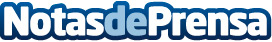 Hallado un proceso crucial en el funcionamiento de CapicuaLa identificación de este mecanismo podría facilitar la compresión de la aparición de algunos tipos de cáncerDatos de contacto:Nota de prensa publicada en: https://www.notasdeprensa.es/hallado-un-proceso-crucial-en-el_1 Categorias: Medicina Otras ciencias http://www.notasdeprensa.es